                  Gobierno Municipal El Salto 2018-2021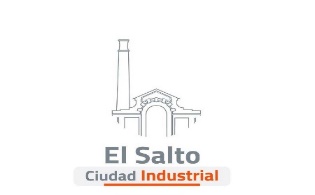 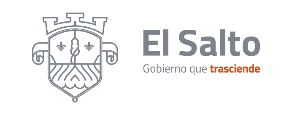                    Resumen de informe julio 2021DIRECCIÓN DE DEPORTESACTIVIDADESLimpieza general de las unidades deportivas Se pintaron las bardas de las canchas de frontón, mantenimiento y pintura de las albercas, se pintó las canchas de basquetbol y se cambiaron los aros de las mismas  Entrega oficial de los aparatos de gimnasio al aire libre Inicio de cursos de verano 2021 Se llevaron niños de las escuelas de futbol minerales a jugar un partido amistoso, minerales vs, escuelita atlas Clases de taekwondo Se gestionó con patrocinadores Blakston para realizar mural de la alberca 